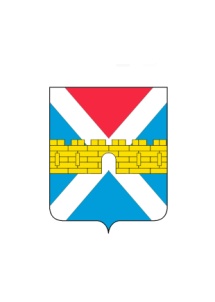 АДМИНИСТРАЦИЯ  КРЫМСКОГО  ГОРОДСКОГО  ПОСЕЛЕНИЯ КРЫМСКОГО РАЙОНАПОСТАНОВЛЕНИЕот 17.03.2015	№ 295город КрымскО внесении изменений в постановление администрации Крымского городского поселения Крымского района от 8 сентября 2011 года №785 «О создании межведомственной комиссии по проведениюоценки соответствия  жилищного фонда, признанию помещения жилым помещением,  пригодным (непригодным) для проживания и многоквартирного  дома аварийным и подлежащим сносу или реконструкции  вКрымском городском поселении Крымского района»	В связи с кадровыми перестановками, ПОСТАНОВЛЯЮ: 1.Внести в приложение №2 «Состав    межведомственной    комиссии   по     проведению оценки соответствия  жилищного фонда,  признанию помещения жилым помещением,  пригодным (непригодным) для проживания имногоквартирного дома аварийными подлежащим сносуилиреконструкции в Крымском  городском  поселении Крымского района»к постановлению администрации Крымского городского поселения Крымского района от 
8 сентября 2011 года №785 «О создании межведомственной комиссии по проведению оценки соответствия  жилищного фонда,  признанию помещения жилым помещением,  пригодным (непригодным) для проживания и многоквартирного  дома  аварийным и подлежащим  сносу или реконструкции  в Крымском городском поселении Крымского района» изменения и читать его в новой редакции (приложение).2. Общему отделу администрации Крымского городского поселения Крымского района (Колесник) обнародоватьнастоящее постановление в соответствии с утвержденным порядком обнародования муниципальных правовых актов Крымского городского поселения Крымского района..3. Организационному отделу администрации Крымского городского поселения Крымского района (Завгородняя) разместить настоящее постановление на сайтеадминистрации Крымского городского поселения Крымского района.   4.Настоящее постановление вступает в силу со дня егообнародования.Глава Крымскогогородскогопоселения Крымского района      А.Г.СемкоСОСТАВмежведомственной комиссии по проведению оценки соответствия  жилищного фонда, о признании помещения жилым помещением,  пригодным (непригодным) для проживания и многоквартирного  дома аварийным и подлежащим сносу или реконструкции,  в Крымском городском поселении Крымского районаЧлены комиссии:Начальник  отдела архитектуры иградостроительства                                                                                                        М.О. БеляевПРИЛОЖЕНИЕк постановлению администрацииКрымского городского поселенияКрымского районаот 17.03.2015 № 295«ПРИЛОЖЕНИЕк постановлению администрацииКрымского городского поселенияКрымского районаот 08.09.2011  № 785Смирнов Александр Александровичзаместитель главы  Крымского городского поселения Крымского района, председатель комиссии;Беляев Михаил Олегович начальник  отдела архитектуры и градостроительства администрации  Крымского городского поселения Крымского района, заместитель председателя комиссии;ЮзякАндрей Николаевичведущий специалист отдела архитектуры и градостроительства администрации Крымского городского поселения Крымского района, секретарь комиссии.БелозубоваОльгаАлександровна-директор муниципального унитарного предприятия «Архитектурный градостроительный центр  (по согласованию);Гасанов Тимур Анатольевичконсультант территориального отдела в  управлении  градостроительного контроля департамента по  архитектуре и градостроительству Краснодарского края (по согласованию);Каплина Наталья Викторовнапредседатель Совета территориального общественного самоуправления №10 Слободского микрорайона (по согласованию);Комарова Елена Владимировна главный специалист эксперт  ТО ТУ ФС                                  «Роспотребнадзор» по Краснодарскому краю в                                                                   Северском, Абинском, и  Крымском районах;Косенко Николай Иванович-генеральный директор ОАО «Крымскрайгаз» (по согласованию);2ЛомановаЗоя Аркадьевна-  генеральный директор Крымского   комплексного  отдела проектирования ООО Проектный институт «Центрэкспертпроект» (по согласованию);Пчела Константин Александрович-начальник участка Крымского филиала ООО «Новороссийского предприятия «Пожзащита» (по согласованию);Сон Олег Моисеевич-директор филиала   ГУП  КК «Крайтехинвентаризация-краевое БТИ» по городу Крымску и Крымскому району (по согласованию);Фоменков Юрий  Георгиевич-руководитель МКУ «Управление по предупреждению чрезвычайных ситуаций и гражданской защиты муниципального образования Крымский район» (по согласованию);ШныревСергей Георгиевич-главный специалист  отдела по вопросам ЖКХ, транспорту и связи администрации Крымского городского поселения Крымского района;ШулымаТатьяна Алексеевна- начальник юридического отдела администрации Крымского городского поселения Крымского района»